PLANO DE PROTEÇÃO DE DADOS PESSOAIS BASEADA NA LGPD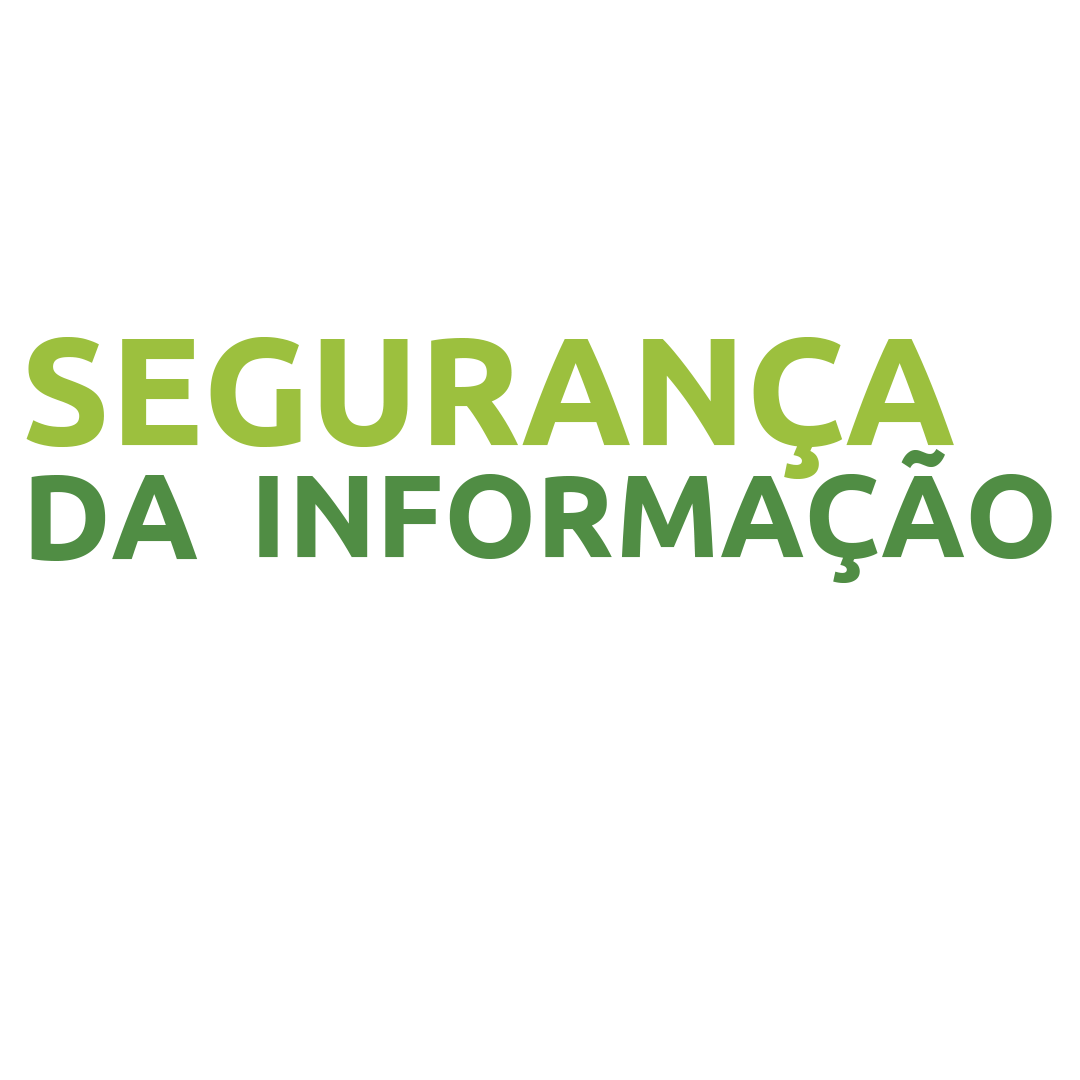 Data: 04/11/2021Versão 2.0HISTÓRICO DE ALTERAÇÕESSUMÁRIOPLANO DE PROTEÇÃO DE DADOS PESSOAIS BASEADA NA LGPD	O plano de proteção de dados pessoais baseado na LGPD, é parte integrante da POSIN (Política de Segurança da Informação) Nome do órgão do Governo do Estado de Santa Catarina. Estabelece diretrizes, normas, procedimentos, mecanismos, competências, responsabilidades, direcionamentos e valores a serem adotados para a Segurança da Informação, adequados às responsabilidades, funcionalidades e peculiaridades Nome do órgão do Governo do Estado de SC. Os objetivos das ações a serem implementadas são a salvaguarda dos dados, das informações e materiais sensíveis, críticos e sigilosos, dos sistemas computacionais, suas instalações e das áreas de trabalho, além da preservação. Este plano leva em consideração cinco pontos cruciais da LGPD para a adequação e conformidade Nome do órgão com a Lei.Consentimento: Autorização expressa em TODA captação de dados, porém de forma  SEPARADA;Finalidade: Porque e para que quer usar o dado, legítimo interesse. Está 	vedado a captação de QUALQUER DADO para enviar a terceiros;Transparência: O que está acontecendo com os dados e estes termos estarem 	disponíveis para acesso, ter contratos para tudo;Não discriminação: Não pode o usuário sofrer qualquer prejuízo pelo seu dado coletado;Opção fácil e clara: Para descadastrar ou excluir o dado do requerente SEM 	JUSTIFICATIVA;
PAPÉIS E RESPONSABILIDADESCONTROLE DE EXECUÇÃOFERRAMENTASREQUISIÇÃO DE CONFORMIDADE COM A LGPD A TERCEIROS:
Objetivo:Obter garantia de que terceiros que tenham qualquer tipo de interação com Sigla do órgão, desde que se utilizem de dados pessoais, estejam em conformidade com a LGPD.
Responsável:Gestores e encarregados por interações com terceiros.
Entradas:Aviso legal de conformidade.
Descrição das Atividades:Elencar interações com terceiros que envolvam dados pessoais.Disponibilizar no início da interação o aviso legal.Obter a garantia através de um aviso legal em que o terceiro, com exceção do titular dos dados, garanta o compromisso e conformidade com a LGPD.Armazenar a garantia juntamente com a saída da interação.
Saídas:Aviso legal com assinatura digital/física do terceiro.AVALIAÇÃO DE MATURIDADE DE SEGURANÇA E PRIVACIDADE EM ADEQUAÇÃO À LGPD:Objetivo:Avaliar o grau de maturidade em segurança da informação e privacidade do Sigla do órgão, no que concerne às obrigações contidas na Lei nº 13.709, de 14 de agosto de 2018 - Lei Geral de Proteção de Dados Pessoais (LGPD).Estruturar e aplicar medidas de segurança da informação, inclusive levantamento sobre necessidades específicas referentes ao tema; ePromover ações de conscientização de lideranças, servidores, terceirizados, estagiários e demais colaboradores, com a finalidade de promover a segurança no cotidiano do trabalho.
Responsável:Gestores.DPO.
Entradas:Questionário avaliativo sobre segurança e privacidade. Acesso ao questionário.
Descrição das Atividades:Acessar o questionário avaliativo e responder as perguntas com base no seu departamento. A etapa deverá ser realizada a cada nova atualização que for gerada no questionário e reavaliado semestralmenteO resultado da avaliação deverá ser guardado pelos responsáveis como prova de cumprimento desta atividade, e para fins comparativos do resultado entre períodos. Podendo o mesmo ser solicitado a qualquer momento pelo DPO para fins de verificação de conformidade à referida lei e incitação ao desenvolvimento de melhorias no que tange a segurança da informação da Sigla do órgão.
Saídas:Resultado do questionário deve ser salvo após avaliação.COMUNICAÇÃO INTERNA SOBRE ALTERAÇÕES NA POSIN:Objetivo:Fazer com que todos colaboradores Nome do órgão tenham conhecimento e estejam cientes das alterações na POSIN.
Responsável:DPO.GETINEntradas:Envio de email e outros meios de comunicação interna do órgão, comunicando as alterações; eIncluindo resumo prévio do que foi alterado na POSIN.
Descrição das Atividades:O DPO deve se manter atualizado sobre alterações na Política de Segurança da Informação do órgão.Será obrigação da GETIN comunicar o DPO sobre alterações/atualizações realizadas na POSIN.Quando ocorrido algum tipo de atualização, o DPO junto aos responsáveis pela comunicação, deverão realizar o comunicado da mesma para todos os colaboradores.A comunicação deverá ser realizada de modo individualizado por email e/ou mensagens de aplicativos, e para suprir casos em que o colaborador não possua acesso aos mesmos, poderá ser realizado por meios alternativos.Saídas:Não se aplica.REGISTRO DE EVENTOS:Objetivo:Possuir em registro tudo o que tiver sido feito referente a LGPD (consentimento dos funcionários sobre o termo de sigilo e confidencialidade, comprovação individual dos funcionários sobre treinamento LGPD, relatório da avaliação de maturidade de segurança e privacidade com a LGPD, tudo e qualquer ação pertinente a proteção de dados pessoais).
Responsável:DPOEntradas:Consentimento dos funcionários sobre o termo de sigilo e confidencialidade;Comprovação individual dos funcionários sobre treinamento LGPD;Relatório da avaliação de maturidade de segurança e privacidade com a LGPD;Tudo e qualquer feito pertinente à proteção de dados pessoais e segurança da informação.
Descrição das Atividades:O DPO assim como os gerentes dos departamentos, devem guardar em relatório todo tipo de feito realizado em prol da segurança dos dados pessoais e LGPD.Saídas:Registro de eventos.INVENTÁRIO DE DADOS:Objetivo:Assegurar o Art. 37 da LGPD. O controlador e o operador devem manter registro das operações de tratamento de dados pessoais que realizarem, especialmente quando baseado no legítimo interesse.Salvaguarda do órgão em acordo com a Lei.
Responsável:DPOEntradas:Modelo disponibilizado pelo Governo Federal (https://www.gov.br/governodigital/pt-br/seguranca-e-protecao-de-dados/templates-e-ferramentas/template_inventario_dados_pessoais.xlsx)Descrever informações em relação ao tratamento de dados pessoais realizado pelo órgão ou entidade como:atores envolvidos (agentes de tratamento e o encarregado);finalidade (o que a instituição faz com o dado pessoal);hipótese (arts. 7º e 11 da LGPD);previsão legal;dados pessoais tratados pela instituição;categoria dos titulares dos dados pessoais;tempo de retenção dos dados pessoais;instituições com as quais os dados pessoais são compartilhados;transferência internacional de dados (art. 33 LGPD); emedidas de segurança atualmente adotadas.
Descrição das Atividades:O DPO juntamente com o GETIN e gerentes dos departamentos, devem realizar o inventário de dados para seus sistemas.Preencher o modelo de inventário de dados e atualizá-lo conforme a demanda.Saídas:Inventário de Dados Pessoais.MODELOS PARA REQUISIÇÃO DE CONFORMIDADE COM A LGPD A TERCEIROSModelo aviso legal (disclaimer):Ao prosseguir desta etapa, resguardo a Secretaria de Estado da Administração, que estou ciente, em conformidade e acordo com a Lei 13.709/2018 que regula o tratamento de dados pessoais no Brasil. Modelo captura de consentimento (cláusula):<Nome do terceiro>, portador do cnpj <código cnpj>, resguardo a Secretaria de Estado da Administração, o mesmo <nome do terceiro> garante estar em conformidade com a Lei 13.709/2018 que regula o tratamento de dados pessoais no Brasil. DOCUMENTODOCUMENTODOCUMENTODescriçãoDocumentação referente ao Plano de Proteção de Dados Pessoais Baseada na LGPD, descreve as ações a serem tomadas para a conformidade com a Lei Geral de Proteção de Dados Pessoais.Documentação referente ao Plano de Proteção de Dados Pessoais Baseada na LGPD, descreve as ações a serem tomadas para a conformidade com a Lei Geral de Proteção de Dados Pessoais.ObjetivoEstabelecer medidas para a salvaguarda dos dados e  conformidade da Sigla do órgão com a LGPD.Estabelecer medidas para a salvaguarda dos dados e  conformidade da Sigla do órgão com a LGPD.ResponsávelEquipeCriado emResponsávelGESIN – DITI00/00/2021SetorGerência de Infraestrutura e Segurança da Informação - GESINGerência de Infraestrutura e Segurança da Informação - GESINPapéisPapéisPapéisResponsabilidades[Nome/Sigla].Nome DPODiretores e GerentesEncarregados[breve descrição]DPO Sigla do órgãoDiretores e Gerentes Sigla do órgãoEncarregados[atribuições de competência].Fiscalizar a realização e o cumprimento do planoCoordenar a execução do planoExecução do plano[atribuições de competência].Fiscalizar a realização e o cumprimento do planoCoordenar a execução do planoExecução do planoControleMétodo de execuçãoFrequência[Nome/Sigla].[A ser feito].[Período Mensal/Anual etc].POSIN/SEAPolítica de Segurança da Informação da SEA